Offre de stage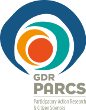 Le Centre d’Ecologie Fonctionnelle et Evolutive (CEFE) de Montpellier propose un stage de 6 mois pour le Groupement de Recherche Participatory Action Research & Citizen Sciences (GDR PARCS).Contexte : 
Le GDR PARCS recherche une ou un stagiaire sur 6 mois le plus rapidement possible pour accompagner le développement du GDR. Ce Groupement De Recherche, soutenu par l’INEE-CNRS, s’intéresse aux motivations qui sont à l’origine de l’essor des dispositifs de recherche participative, tant du côté de la société civile que de celui de la recherche scientifique.Missions : 
Le stagiaire sera domicilié au CEFE, CNRS à Montpellier et pourra être encadré soit par Sylvie Blangy, Jennifer Carré, Christian Reynaud, et/ou Lionel Scotto suivant le sujet. Il lui sera demandé de participer à certaines des tâches suivantes :  Animation du WIKI GDR Parcs (outil collaboratif du GDR) (suivi de la liste des membres, enquêtes, ..) 
  Inventaire et analyse des outils numériques utilisés par les membres du GDR (Tela Botanica, Observatoires des Saisons, Vigie-Nature, Société Française des Orchidées, Tourisme Autochtone...), 
  Participation à une démarche d’inventaire des différents types de démarches de sciences participatives et de participation / action, 
  Accompagnement des 3 axes thématiques (organisation des ateliers de travail, développer des outils web participatifs pour la RAP,..) 
  Assistance pour la réalisation d’outils vidéo en support d’un débat participatif "arbre à palabre" pour la conférence internationale Paris Climat 2015 (COP 21) 
  Accompagnement des actions transversales (aide à la rédaction de demande de financement, à l’organisation de formations, d’un colloque...) 
  Implication dans le projet d’évaluation des sites de sciences participatives par les citoyens 
Concomitamment aux tâches auxquelles il participera (vie du GDR), le stagiaire développera plus particulièrement un sujet, en lien avec la problématique générale du GDR, pour valider son stage de Master. Ce travail devra permettre d’avoir un regard réflexif sur les actions menées dans le cadre du GDR, considéré comme une expérience innovante de structuration de la recherche.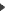 Profil recherché : 
Niveau : M1 ou M2, Césure. 
Le cursus de l’étudiant peut être en sociologie, anthropologie, didactique ou psychologie sociale, mais une formation en biologie, agronomie ou géographie peut convenir ; motivation pour faire de la recherche, très bonnes compétences en communication écrite et orale, maîtrise des outils informatiques et logiciels libres en particulier, pratique de l’anglais.Conditions : 
Localisation : Montpellier (CEFE) Centre d’Ecologie Fonctionnelle et Evolutive 
Durée : 6 mois 
Rémunération : gratification de stage 
Date de commencement : dés que possible.Modalités de candidature : 
Envoyer CV et lettre de motivation à : christian.reynaud@cefe.cnrs.fr et sylvie.blangy@cefe.cnrs.fr.